South (South West)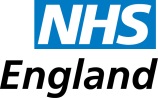 Application to undertake an MUR by telephone for a particular patient on a particular occasionForm PREM2D SWESTA completed copy of this form should be submitted by the pharmacy contractor to NHS England South (South West) in order to request consent to undertake an MUR by telephone for a particular patient on a particular occasion.  As you need to disclose the patient’s name to NHS England South (South West), you should obtain the patient’s consent to disclosure, before making the application to NHS England South (South West).  This application is made under Direction 4(6) of the Pharmaceutical Services (Advanced and Enhanced Services) (England) Directions 2013.  NHS England South (South West) must consent to this application before an MUR can be conducted by telephone for the particular patient on the particular occasion.Pharmacy DetailsPharmacy DetailsPharmacy DetailsPharmacy DetailsPharmacy DetailsPharmacy DetailsPharmacy DetailsPharmacy DetailsName of pharmacy contractor:Name of pharmacy contractor:Name of pharmacy contractor:Name of pharmacy contractor:ODS code (F code):ODS code (F code):ODS code (F code):ODS code (F code):Pharmacy address:Pharmacy address:Pharmacy address:Pharmacy address:Address for correspondence (if different from above):Address for correspondence (if different from above):Address for correspondence (if different from above):Address for correspondence (if different from above):ApplicationApplicationApplicationApplicationApplicationApplicationApplicationApplication1.I/we apply for consent to undertake an MUR consultation by telephone for the following patient on one occasionI/we apply for consent to undertake an MUR consultation by telephone for the following patient on one occasionI/we apply for consent to undertake an MUR consultation by telephone for the following patient on one occasionI/we apply for consent to undertake an MUR consultation by telephone for the following patient on one occasionI/we apply for consent to undertake an MUR consultation by telephone for the following patient on one occasionI/we apply for consent to undertake an MUR consultation by telephone for the following patient on one occasionI/we apply for consent to undertake an MUR consultation by telephone for the following patient on one occasion2.Patient’s name:3.Is the patient housebound (receives home visits from GP)?Is the patient housebound (receives home visits from GP)?Is the patient housebound (receives home visits from GP)?Is the patient housebound (receives home visits from GP)?Is the patient housebound (receives home visits from GP)?Is the patient housebound (receives home visits from GP)?Is the patient housebound (receives home visits from GP)?4.Age of patientAge of patientAge of patientAge of patientAge of patientAge of patientAge of patient5.Patient’s awareness / level of hearingPatient’s awareness / level of hearingPatient’s awareness / level of hearingPatient’s awareness / level of hearingPatient’s awareness / level of hearingPatient’s awareness / level of hearingPatient’s awareness / level of hearing6.I/we confirm that the arrangements are such that the telephone conversation will not be overheard (except by someone whom the patient wants to overhear the consultation).I/we confirm that the arrangements are such that the telephone conversation will not be overheard (except by someone whom the patient wants to overhear the consultation).I/we confirm that the arrangements are such that the telephone conversation will not be overheard (except by someone whom the patient wants to overhear the consultation).I/we confirm that the arrangements are such that the telephone conversation will not be overheard (except by someone whom the patient wants to overhear the consultation).I/we confirm that the arrangements are such that the telephone conversation will not be overheard (except by someone whom the patient wants to overhear the consultation).I/we confirm that the arrangements are such that the telephone conversation will not be overheard (except by someone whom the patient wants to overhear the consultation).I/we confirm that the arrangements are such that the telephone conversation will not be overheard (except by someone whom the patient wants to overhear the consultation).7.Reason why it is not possible to carry out the consultation in patient’s home.Reason why it is not possible to carry out the consultation in patient’s home.Reason why it is not possible to carry out the consultation in patient’s home.Reason why it is not possible to carry out the consultation in patient’s home.8.Type of medication patient is taking.Type of medication patient is taking.Type of medication patient is taking.Type of medication patient is taking.9.How long have you been dispensing for the patient?How long have you been dispensing for the patient?How long have you been dispensing for the patient?How long have you been dispensing for the patient?10.Is this the patient’s first MUR? If not, please give date of last MURIs this the patient’s first MUR? If not, please give date of last MURIs this the patient’s first MUR? If not, please give date of last MURIs this the patient’s first MUR? If not, please give date of last MUR11.Has the patient been discharged from hospital recently?Has the patient been discharged from hospital recently?Has the patient been discharged from hospital recently?Has the patient been discharged from hospital recently?12.Is patient self-medicating?Is patient self-medicating?Is patient self-medicating?Is patient self-medicating?Pharmacy contractor’s declarationPharmacy contractor’s declarationPharmacy contractor’s declarationPharmacy contractor’s declarationPharmacy contractor’s declarationPharmacy contractor’s declarationPharmacy contractor’s declarationPharmacy contractor’s declarationSigned:Signed:Signed:Date:Contact name for queries relating to this form:Contact name for queries relating to this form:Contact name for queries relating to this form:Tel No: